Вариант № 24850981. Для получения годовой оценки по истории ученику требовалось написать доклад на 16 страниц. Выполняя это задание на компьютере, он набирал текст в кодировке Windows. Какой объём памяти (в Кбайтах) займет доклад, если в каждой строке по 64 символа, а на каждой странице помещается 64 строки? Каждый символ в кодировке Windows занимает 8 бит памяти.1) 4	2) 64	3) 128	4) 2562. Для какого из приведённых чисел ложно высказывание: НЕ (число > 50) ИЛИ (число чётное)?1) 123	2) 56	3) 9	4) 83. Между населёнными пунктами A, B, C, D построены дороги, протяжённость которых (в километрах) приведена в таблице.Определите длину кратчайшего пути между пунктами A и D (при условии, что передвигаться можно только по построенным дорогам).1) 7	2) 8	3) 9	4) 114. Директор работал с каталогом D:\Школа\Ученики\Адреса. Сначала он поднялся на один уровень вверх, затем спустился на один уровень вниз в каталог Успеваемость, потом ещё раз поднялся на один уровень вверх и после спустился в каталог Нарушения. Укажите полный путь каталога, в котором оказался директор.1) D:\Школа\Ученики\Успеваемость2) D:\Школа\Ученики\Нарушения3) D:\Школа\Нарушения4) D:\Школа\Ученики\Успеваемость\Нарушения5.  Дан фрагмент электронной таблицы:Какая из формул, приведённых ниже, может быть записана в ячейке C2, чтобы построенная после выполнения вычислений диаграмма по значениям диапазона ячеек A2:D2 соответствовала рисунку?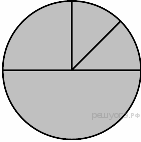 1) =D1-A12) =В1+13) =D1+A14) =C1*D16. Исполнитель Чертёжник перемещается на координатной плоскости, оставляя след в виде линии. Чертёжник может выполнять команду Сместиться на (a, b) (где a, b — целые числа), перемещающую Чертёжника из точки с координатами (x, у) в точку с координатами (x + а, у + b). Если числа a, bположительные, значение соответствующей координаты увеличивается; если отрицательные, уменьшается.Например, если Чертёжник находится в точке с координатами (4, 2), то команда Сместиться на (2, −3) переместит Чертёжника в точку (6, −1).ЗаписьПовтори k разКоманда1 Команда2 КомандаЗКонецозначает, что последовательность команд Команда1 Команда2 КомандаЗ повторится k раз.Чертёжнику был дан для исполнения следующий алгоритм:Повтори 3 paзКоманда1 Сместиться на (1, 3) Сместиться на (1, −2) КонецСместиться на (3, 9)После выполнения этого алгоритма Чертёжник вернулся в исходную точку. Какую команду надо поставить вместо команды Команда1?1) Сместиться на (3, 4)2) Сместиться на (−5, −10)3) Сместиться на (−9, −12)4) Сместиться на (−3, −4)7. Кирилл шифрует английские слова, записывая вместо каждой буквы её номер в алфавите (без пробелов). Номера букв даны в таблице:Некоторые шифровки можно расшифровать не одним способом. Например, 16118 может означать «AFAR», может — «РАR», а может — «AFAAH». Даны четыре шифровки:17205201272021771205Только одна из них расшифровывается единственным способом. Найдите её и расшифруйте. То, что получилось, запишите в качестве ответа.8. В программе «:=» обозначает оператор присваивания, знаки «+», «-», «*» и «/» — соответственно операции сложения, вычитания, умножения и деления. Правила выполнения операций и порядок действий соответствуют правилам арифметики. Определите значение переменной a после выполнения алгоритма:а := 6b := 2b := a/2*ba := 2*а + 3*bВ ответе укажите одно целое число — значение переменной a.9. Запишите значение переменной s, полученное в результате работы следующей программы. Текст программы приведён на трёх языках программирования. DNM n, s AS INTEGERs = 5FOR n = 2 TO 4s = s + (n-1)NEXT nPRINT s10. В таблице Dat хранятся данные ежедневных измерений количества осадков за неделю в миллиметрах (Dat[1] – данные за понедельник, Dat[2] – за вторник и т.д.). Определите, что будет напечатано в результате выполнения следующего алгоритма DIM Dat(7) AS INTEGERDat(1) = 14: Dat(2) = 10Dat(3) = 0: Dat(4) = 15Dat(5) = 0: Dat(6) = 15Dat(7) = 10day = 0FOR k = 1 TO 7IF Dat(k) = 0 THENday=kENDIFNEXT kPRINT dayEND12. Ниже в табличной форме представлен фрагмент базы данных «Крупнейшие вулканы мира»:Сколько записей в данном фрагменте удовлетворяют условию(Высота над уровнем моря (в метрах) < 5000) И (Часть света = «Северная Америка») ИЛИ(Местоположение = «Перу»)?11. На рисунке — схема дорог, связывающих города A, B, C, D, E, F, G. По каждой дороге можно двигаться только в одном направлении, указанном стрелкой. Сколько существует различных путей из города А в город G?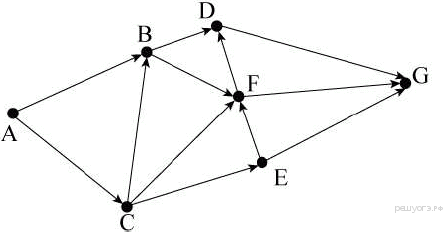 13. Переведите число 132 из десятичной системы счисления в двоичную систему счисления. Сколько единиц содержит полученное число? В ответе укажите одно число — количество единиц.14. У исполнителя Квадратор две команды, которым присвоены номера:1. зачеркни слева2. возведи в квадратПервая из них удаляет крайнюю левую цифру числа на экране, вторая — возводит число во вторую степень. Составьте алгоритм получения из числа 62 числа 36, содержащий не более 5 команд. В ответе запишите только номера команд. (Например, 12121 — это алгоритм зачеркни слева, возведи в квадрат, зачеркни слева, возведи в квадрат, зачеркни слева который преобразует число 47 в 1.) Если таких алгоритмов более одного, то запишите любой из них.15. Файл размером 3 Мбайта передаётся через некоторое соединение за 60 секунд. Определите размер файла (в Кбайтах), который можно передать через это же соединение за 40 секунд. В ответе укажите одно число — размер файла в Кбайтах. Единицы измерения писать не нужно.16. Автомат получает на вход четырёхзначное десятичное число. Новое десятичное число строится по следующим правилам.1. Вычисляются два числа — сумма «крайних» цифр четырёхзначного числа и сумма «средних» цифр четырёхзначного числа.2. Полученные два числа записываются друг за другом в порядке невозрастания (без разделителей).Пример. Исходное число: 7345. Сумма «крайних» цифр: 12, сумма «средних» цифр числа: 7. Результат: 127.Определите, сколько из приведённых ниже чисел могут получиться в результате работы автомата:211 1717 1817 1718 1916 219 21 10В ответе запишите только количество чисел.17. Доступ к файлу paris.mp3, находящемуся на сервере love.com, осуществляется по протоколу http. Фрагменты адреса файла закодированы буквами от А до Ж. Запишите последовательность этих букв, кодирующую адрес указанного файла в сети Интернет.А) ://	Б) /	В) love.Г) .mp3	Д) com	Е) paris	Ж) http18. В таблице приведены запросы к поисковому серверу. Расположите обозначения запросов в порядке возрастания количества страниц, которые найдёт поисковый сервер по каждому запросу. Для обозначения логической операции «ИЛИ» в запросе используется символ «|», а для логической операции «И» — «&»:19. В электронную таблицу занесли результаты тестирования учащихся по физике и информатике. Вот первые строки получившейся таблицы:В столбце А указаны фамилия и имя учащегося; в столбце В — округ учащегося; в столбцах С, D — баллы, полученные, соответственно, по физике и информатике. По каждому предмету можно было набрать от 0 до 100 баллов. Всего в электронную таблицу были занесены данные по 266 учащимся. Порядок записей в таблице произвольный.Выполните задание.Откройте файл с данной электронной таблицей (расположение файла Вам сообщат организаторы экзамена). На основании данных, содержащихся в этой таблице, ответьте на два вопроса.1. Чему равна наименьшая сумма баллов по двум предметам среди учащихся округа «Центральный»? Ответ на этот вопрос запишите в ячейку G1 таблицы.2. Сколько процентов от общего числа участников составили ученики, получившие по физике меньше 70 баллов? Ответ с точностью до одного знака после запятой запишите в ячейку G3 таблицы.Вариант № 2485098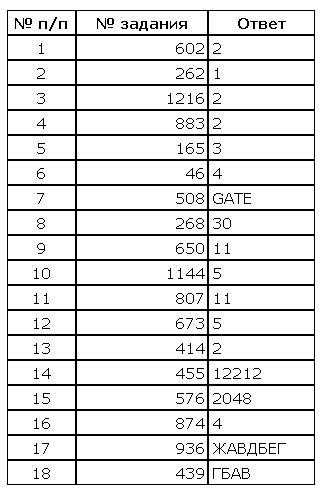 ABCDEFA83B83C343D313E412F332ABCD134252=D1-C1+1=D1-1=В1*4А 1F 6K 11P 16U 21Z 26B 2G 7L 12Q 17V 22C 3H 8M 13R 18W 23D 4I 9N 14S 19X 24E 5J 10O 15T 20Y 25НазваниеВыс. над ур. мМестополо-жениеЧасть светаМауна-Лоа4 170Гавайские о-ваАвстралия и ОкеанияКлючевская Сопка4 750п-ов КамчаткаАзияЭрджияс3 916Анатолийское плоскогорьеАзияКеринчи3 800о. СуматраАзияФудзияма3 776о. ХонсюАзияСемеру3 676о. ЯваАзияИчинская Сопка3 621п-ов КамчаткаАзияКилиманджаро5 895ТанзанияАфрикаМеру4 565ТанзанияАфрикаКарисимби4 507горы ВирунгаАфрикаКамерун4 070КамерунАфрикаТейде3 718о. ТенерифеАфрикаОрисаба5 747МексикаСев. АмерикаПопокатепель5 452МексикаСев. АмерикаСан форд4 949АляскаСев. АмерикаРейнир4 392Каскадные горыСев. АмерикаШаста4 317Каскадные горыСев. АмерикаТахумулько4 220ГватемалаСев. АмерикаЛьюльяйльяко6 723Чили - АргентинаЮжная АмерикаСахама6 520БоливияЮжная АмерикаКоропуна6 425ПеруЮжная АмерикаСан-Педро6 154ЧилиЮжная АмерикаКотопахи5 897ЭквадорЮжная АмерикаРуис5 400КолумбияЮжная АмерикаКодЗапросАмопсы & (паспорт | родословная)Бмопсы & родословнаяВ(мопсы | пудели) & (паспорт | родословная)Гмопсы & пудели & родословная & паспортABCD1УченикОкругФизикаИнформатика2Брусов АнатолийЗападный18123Васильев АлександрВосточный56664Ермишин РоманСеверный44495Моникашвили ЭдуардЦентральный65786Круглов НикитаЦентральный57677Титова АнастасияСеверный5463